UNIVERSIDAD CATÓLICA SEDES SAPIENTIAEFACULTAD DE INGENIERÍA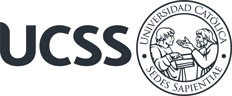  PARA OPTAR EL  DE , PerúResumenEl resumen no debe exceder las 200 palabras, debe ser un texto breve y claro sobre el contenido de tu trabajo, debe contener los siguientes temas: se debe mencionar el objetivo general del trabajo y el planteamiento de la propuesta. Se debe mencionar el diseño de la solución y el método de solución propuesto seguido de los resultados. Mencionar los principales resultados y conclusiones en relación al objetivo del trabajo. También se puede añadir en forma general las recomendaciones. Colocar al menos 5 palabras clave.Palabras clave: Palabra 1, palabra 2, palabra 3, palabra 4, palabra 5AbstracEl resumen no debe exceder las 200 palabras, debe ser un texto breve y claro sobre el contenido de tu trabajo, debe contener los siguientes temas: se debe mencionar el objetivo general del trabajo y el planteamiento de la propuesta. Se debe mencionar el diseño de la solución y el método de solución propuesto seguido de los resultados. Mencionar los principales resultados y conclusiones en relación al objetivo del trabajo. También se puede añadir en forma general las recomendaciones. Colocar al menos 5 palabras clave.Keywords: Palabra 1, palabra 2, palabra 3, palabra 4, palabra 5Tabla de ContenidoResumen	1Abstract	1Índice	………………………………………………………………………………………3Índice de tablas	5Índice de figuras	6Índice de TablasTabla 1: Etapas del proceso de implementación del proyecto	34Tabla 2: Componentes y costos de inversión fija	94Índice de FigurasFigura  1: Organigrama 	13Figura  2: Desarrollo de la solución 	30Figura  3: Procesos 	32IntroducciónLa Introducción es importante porque cuenta de forma breve los aspectos fundamentales del trabajo. Se debe introducir un contexto sobre el tema a desarrollar, se debe hacer una mención breve acerca del estado actual de conocimiento, se deben tocar los siguientes puntos: el problema, el propósito del trabajo, la importancia del trabajo presentado, la solución planteada y el método de solución, innovación presentada si lo hubiera … Además, el autor puede incluir aquellas motivaciones que lo llevaron a inclinarse por el tema de la investigación, etc. Trayectoria del AutorDescripción de la EmpresaSe debe describir de manera clara y concisa a que se dedica la empresa, el rubro su importancia en el mercado, describir los principales procesos del negoci, etc.Organigrama de la EmpresaSe debe describir el organigrama funcional de la organización.Figura  1Ejemplo de Organigrama 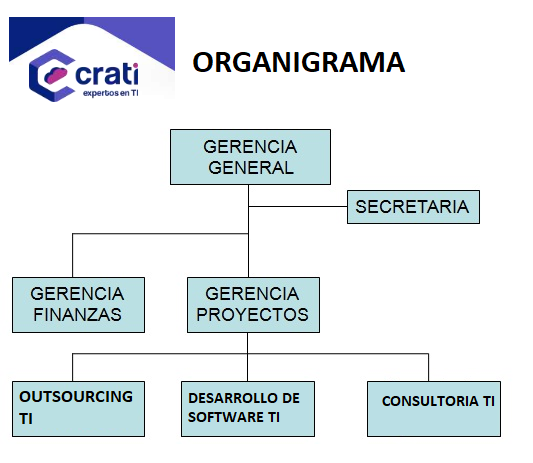 Áreas y funciones desempeñadasDescribir de manera cronológica las funciones desempeñadas y las áreas a las que perteneció en la empresa, puede añadir experiencia de otras empresas si están vinculadas con el trabajo realizado. Experiencia profesional realizada en la organizaciónDescribir de manera cronológica la experiencia obtenida en la organización, puede añadir experiencia de otras empresas si están vinculadas con el trabajo realizado ProblemáticaPlanteamiento del Problema Las entidades financieras requieren información de los créditos financieros …...Definición del problemaDebe describir de manera puntual el problema, se debe considerar en este punto el contexto del problema, situación actual, el hecho observable que genera el problema, los efectos y consecuencias que genera dicho problema en la organización y las causas o raíz del problemaObjetivo General Determinar el objetivo generalObjetivos específicosObjetivo específico 1.Objetivo específico 2.Objetivo específico n.JustificaciónRealizar la Justificación …. Alcances y limitaciones   Describir el alcance del trabajo, no olvidar considerar las referencias bibliográficas (Tamayo, 2009) …. 	Marco TeóricoTodo el marco teórico debe estar correctamente referenciado, tomando en cuenta la norma APA 7, no se consideran publicaciones web, ni copia textual tener en cuenta que todo el trabajo será revisado con el software anti plagio. 	AntecedentesDesarrollar los antecedentes …………………………………………………………… ………… …… …..…Bases TeóricasDesarrollar …………………………………………………………………………… …..… AntecedentesDesarrollar …………………………………………………………………………… …..… Evolución (si fuera el caso)Desarrollar …………………………………………………………………………… …..… Métodos de Solución / formas de Implementación Desarrollar …………………………………………………………………………… …..… Métodos de Solución 1 / formas de Implementación 1 Desarrollar …………………………………………………………………………… …..… Métodos de Solución 2 / formas de Implementación 2 Desarrollar …………………………………………………………………………… …..…Tecnologías asociadasDesarrollar …………………………………………………………………………… …..… Aspectos Legales (Si fuera el caso)Desarrollar …………………………………………………………………………… …..… LeyesDesarrollar …………………………………………………………………………… …..… Leyes nacionales Desarrollar …………………………………………………………………………… …..… Leyes Internacionales Desarrollar …………………………………………………………………………… …..…NormasDesarrollar …………………………………………………………………………… …..… DirectivasDesarrollar …………………………………………………………………………… …..… Estándares Desarrollar …………………………………………………………………………… …..… Definición de términos básicos Desarrollar …………………………………………………………………………… …..… Propuesta de SoluciónLa propuesta de solución se debe plantear en función al desarrollo de un proyecto, se debe identificar procesos de solución que respondan a problemas puntuales de la Institución realizados como parte del trabajo profesional en el área (no se consideran actividades básicas,  tareas rutinarias o las que no están consideradas en los objetivos de las líneas de Investigación del programa – consultar página web), estos procesos deben haber sido planificados y desarrollados a partir de una metodología valida, deben ser sustentados y detallados, se debe precisar el alcance inicial del proyecto.Metodología de la solución Describir el método de solución, técnicas o forma de solución utilizada en su propuesta Desarrollo de la solución  Desarrollar …………………………………………………………………………… …..… Tabla 1Ejemplo de TablasNota: Esta tabla muestra el método usado Factibilidad técnica - operativa Desarrollar …………………………………………………………………………… …..… Subtitulo Desarrollar …………………………………………………………………………… …..… Subtitulo 3 nivelDesarrollar …………………………………………………………………………… …..… Subtitulo 4 nivelDesarrollar …………………………………………………………………………… …..… Inversión  Desarrollar …………………………………………………………………………… …..… Análisis de ResultadosAnálisis Costos - beneficio Desarrollar …………………………………………………………………………… …..… Beneficios de la implementaciónDesarrollar …………………………………………………………………………… …..… Aportes más Destacables a la InstituciónDesarrollar …………………………………………………………………………… …..… ConclusionesDesarrollar …………………………………………………………………………… …..… RecomendacionesDesarrollar …………………………………………………………………………… …..… Referencias (No se aceptan referencias a páginas web o textos con información incompleta, Obligatorio utilizar Mendeley para gestionar las referencias bibliográficas, se debe considerar los campos definidos en APA 7).Ejemplo de Citas en APA 7LibroHerrera Cáceres, C. y Rosillo Peña, M. (2019). Confort y eficiencia energética en el diseño de edificaciones. Universidad del Valle.Revista CientíficaCastañeda Naranjo, L. A. y Palacios Neri, J. (2015). Nanotecnología: fuente de nuevos paradigmas. Mundo Nano. Revista Interdisciplinaria en Nanociencias y Nanotecnología, 7(12), 45–49. https://doi.org/10.22201/ceiich.24485691e.2014.12.49710Tesis o disertacionesMartínez Ribón, J. G. T. (2011) Propuesta de metodología para la implementación de la filosofía Lean (construcción esbelta) en proyectos de construcción [Tesis de Maestría, Universidad Nacional de Colombia]. http://bdigital.unal.edu.co/10578/Leyes y Documentos LegalesLey 1060 de 2006. Por la cual se modifican las normas que regulan la impugnación de la paternidad y la maternidad. 26 de julio de 2006. D.O. No. 46341.ApéndiceApéndice AEl apéndice es un suplemento o adjunto a un documento de investigación, pero que no es parte del cuerpo del mismo documento. Contiene información que ayuda a los lectores a comprender la tesis o proyecto, proporciona información esencial sobre el proceso de investigación. Sin embargo, esta información es demasiado larga o detallada para incluirse en el texto principal. Dicha información podría incluir texto, tablas, figuras o una combinación de éstos. En general, un apéndice es apropiado para materiales relativamente breves y fáciles de presentar. Algunos ejemplos de materiales adecuados para un apéndice son: a. Listas de equipos o materiales utilizados, Software, Hardware, etc., b. Manual de usuario, recomendaciones de operaciones, etc., c. Plan de pruebas, pruebas realizadas, escalas o inventarios desarrollados para el proyecto que se reporta, d. Descripciones detalladas de equipo complejo o configuraciones utilizados en el proyecto, e. Descripciones demográficas detalladas de las subpoblaciones del estudio, etc. Apéndice BEn general, un apéndice es apropiado para materiales relativamente breves y fáciles de presentar. Apéndice CAnexosAnexo 1: xxxxxxxxxxxxxxxxGeneralmente (aunque no siempre), el autor de un anexo es distinto del autor del trabajo de investigación. Por ejemplo, puede adjuntar un artículo de noticias históricas, el informe de laboratorio de otro científico o la recopilación de datos demográficos de una ONG. Los anexos son documentos externos. Por ejemplo, Si utilizó un test psicológico de otro autor, gráficas de INEGI, mapas, etc. son anexos, Si el autor elaboró un cuestionario, es un apéndice.Anexo 2: xxxxxxxxxxxxxxxxNroProceso SecuencialDescripciónEntregables1IniciaciónElaboración de actividades para el equipo del proyectoDefinición de alcance de proyectoRecepción y distribución de los requerimientosMesa de trabajo para presentación de actividades y alcance con stackeholdersCronograma ganttPresentación powerpoint para mesa de trabajoDocumento Funcional de requerimientosCorreos con actas de mesa de trabajo